Publicado en Valencia el 27/07/2021 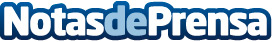 Andalucía, CV, Murcia, Galicia, Extremadura y Canarias, destacan en construcción prefabricada, según AndeceEl resto de Comunidades Autónomas no cuentan con una evolución tan favorable, según los últimos datos de ANDECEDatos de contacto:Desirée Tornero Pardo645697286Nota de prensa publicada en: https://www.notasdeprensa.es/andalucia-cv-murcia-galicia-extremadura-y Categorias: Nacional Logística Construcción y Materiales http://www.notasdeprensa.es